Cold writing task:                                                             Imagine you are the boy from Stone Age Boy and write a diary about the adventure you have had in the Stone Age.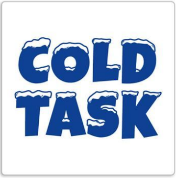 Cold writing task:                                                             Imagine you are the boy from Stone Age Boy and write a diary about the adventure you have had in the Stone Age.Cold writing task:                                                             Imagine you are the boy from Stone Age Boy and write a diary about the adventure you have had in the Stone Age.Cold writing task:                                                             Imagine you are the boy from Stone Age Boy and write a diary about the adventure you have had in the Stone Age.Cold writing task:                                                             Imagine you are the boy from Stone Age Boy and write a diary about the adventure you have had in the Stone Age.Cold writing task:                                                             Imagine you are the boy from Stone Age Boy and write a diary about the adventure you have had in the Stone Age.Cold writing task:                                                             Imagine you are the boy from Stone Age Boy and write a diary about the adventure you have had in the Stone Age.Cold writing task:                                                             Imagine you are the boy from Stone Age Boy and write a diary about the adventure you have had in the Stone Age.